ПОСЕВНАЯ НА КУБАНИ ПОДХОДИТ К КОНЦУ15.05.2017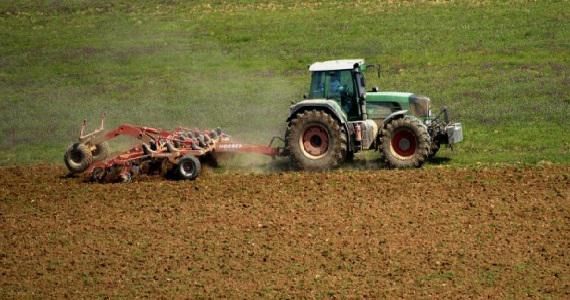 В Краснодарском крае в эти дни завершается посевная кампания. Фермеры Кубани на сегодняшний день имеют 1,1 млн га. (Для сравнении в 2014 году фермерский клин составлял 1,02 млн га.)У фермеров сейчас 820 тыс га засеяны зерновыми и зернобобовыми  культурами, в том числе кукурузой, сообщил председатель Ассоциации крестьянских (фермерских) хозяйств, кооперативов и других малых производителей сельхозпродукции Краснодарского края Виктор Сергеев. Весна в этом году с неустойчивой погодой, дожди на несколько дней отодвинули  начало посадки риса.  Кстати, и эта неделя по прогнозу будет дождливой, местами с грозами и градом. Тем не менее, работы удалось провести в срок, площадь рисовых чеков у фермеров составляет 11 тыс га. Еще одна традиционная культура – подсолнечник – занимает 150 тыс га,  соя посеяна на 30 тыс га, сахарная свекла – на 27 тыс га.КФХ увеличивают площади под бахчевыми – дыни и арбузы выращивают на 14 тыс га.   Также в «большом почете» плодовые и ягодные культуры – сады занимают более 3 тыс га, а виноградники - 1 тыс 200 га.Как всегда одним из первых завершил весенний сев Василий Ляшенко, глава КФХ в Павловском районе. На 860 га  посеяны озимая пшеница, соя, кукуруза, сахарная свекла, многолетние травы на силос. Сейчас фермер приступает к закладке сенажа для молочной фермы, убирает  многолетние травы на 100 га.В фермерском хозяйстве Романа Ковалева в Красноармейском районе, заканчивают посадку риса на 2 тыс га. Зерновые культуры и соя занимают 1,5 тыс га.  В саду продолжаются уходные работы - проводится обработка плодовых деревьев от болезней и вредителей.Фермер-овощевод Александр Евтушенко в Усть-Лабинском районе также завершил  посевную и уже ведет уборку редиса.  Здесь на 350 га  выращивают капусту, морковь, свеклу, кабачки. Ведут уходные работы на озимом поле, где посеяна пшеница.  В хозяйстве  есть плодовый сад, в котором растут семечковые  и косточковые культуры.Овощеводством занимается также Анатолий Цепушел, глава КФХ в Гулькевичском районе. Этой весной посажено 200 га картофеля, 5 га редиса, растет столовая свекла.  Большой яблоневый сад приносит фермеру стабильный доход.Как отметил Виктор Сергеев, в Краснодарском крае продолжается развитие фермерского сектора. Так, с 2014 по 2016 год число крестьянских (фермерских) хозяйств увеличилось на 5% — с 13 тыс. 837 до 14 тыс. 548. С 2014-го по 2016 год кубанские фермеры практически удвоили объем производимой продукции с 43 млрд до 81 млрд рублей.